Topic/Skill Definition/TipsExample1. ScaleThe ratio of the length in a model to the length of the real thing.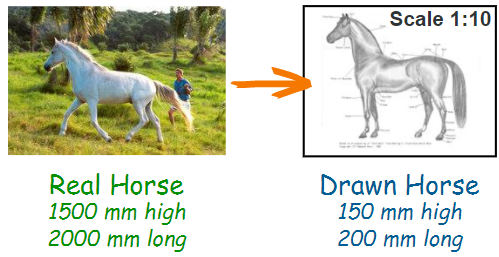 2. Scale (Map)The ratio of a distance on the map to the actual distance in real life.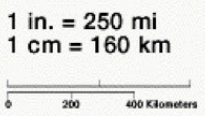 3. Bearings1. Measure from North (draw a North line)2. Measure clockwise3. Your answer must have 3 digits (eg. 047°)Look out for where the bearing is measured from.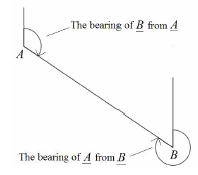 4. Compass DirectionsYou can use an acronym such as ‘Never Eat Shredded Wheat’ to remember the order of the compass directions in a clockwise direction.Bearings: 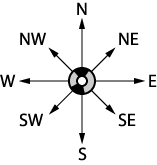 